PROGRAMA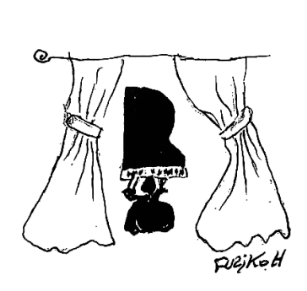 F. Schubert (1797-1828)     Impromptu op.90 No.1M. Ravel (1875-1937)         Pavane pour une infante defunte (亡き王女のためのパバーヌ)S. Rachmaninoff (1873-1943)         Prelude op.32 No.5C. Debussy (1862-1918)         Jardins sous la Pluie（雨の庭）    Clair de Lune（月の光）W.A. Mozart (1756-1791)     Sonata A-dur alla Turca~20min. Intermission~F. Chopin (1809-1849) 　    Nocturn op.9-2    Nocturn op. posth.72 No.1（遺作）    Etude op.25 No.1（エオリアンハープ）    Etude op.10 No.12 “Revolutionary”（革命）    Ballade No.1 op.23F. Liszt (1811-1886) 　     Theme and Variations S141-6 (from Grandes Etudes de Paganini)    Un Sospiro S144-3（ため息）F. Liszt – F. Schubert      Die Forelle（鱒）F. Liszt     La Campanella (from Grandes Etudes de Paganini)